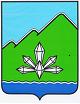 АДМИНИСТРАЦИЯ ДАЛЬНЕГОРСКОГО ГОРОДСКОГО ОКРУГАПРИМОРСКОГО КРАЯПОСТАНОВЛЕНИЕО внесении изменений в постановление администрации Дальнегорского городского округа  от 24.10.2014 № 932-па «Об утверждении Муниципальной программы «Развитие системы образования Дальнегорского городского округа»  на 2015-2019 годы»В соответствии с Федеральным законом от 06.10.2013 №131-ФЗ «Об общих принципах организации местного самоуправления в Российской Федерации», на основании решений Думы Дальнегорского городского округа от 15.12.2015 № 315 «О бюджете Дальнегорского городского округа на 2015 год и плановый период 2016 и 2017 годов» и от 08.12.2015  № 446 «О бюджете Дальнегорского городского округа на 2016 год и плановый период 2017 и 2018 годов», руководствуясь Уставом Дальнегорского городского округа, администрация Дальнегорского городского округаПОСТАНОВЛЯЕТ:Внести изменения в Муниципальную программу «Развитие системы образования Дальнегорского городского округа на 2015-2019 годы», утвержденную постановлением администрации Дальнегорского городского округа от  24.10.2014 № 932-па, изложив Программу в новой редакции (приложение).Разместить настоящее постановление на официальном сайте Дальнегорского городского округа.Контроль за исполнением настоящего постановления возложить на заместителя главы администрации Дальнегорского городского округа В.В. Кириченко.03 июня 2016г.г. Дальнегорск              №  318-паГлава Дальнегорскогогородского округаИ.В.Сахута